ОшМУнун медицина факультетинин  «Ортопедиялык жана терапевтикалык стоматология»  кафедрасынын жыйынынын  №21  протоколунан көчүрмө06.02.2018.-ж. Ош  шаары Масалиев көчөсү №80Кафедра башчы:           Арстанбеков М.А.Катчы:                            Эргешова А.Ж.Катышкандар:18Кун тартибинде:1.2017-2018-окуу жылынын экинчи жарымына карата ачык сабактар жана өз ара сабактарга катышуунун иш планын талкулоо жана бекитүү.1.Угулду: М.Арстанбеков 2017-2018-окуу жылынын экинчи жарымына карата кафедранын окутуучуларынын ачык сабак жана өз ара сабактарга катышуу иш планын талкулоо жана бекитүү боюнча график түзүүнү угузду.1. Сөзгө чыкты: Абдуллаева К.А. ачык сабак өтүү графигин окутуучулардын жадыбалы  боюнча түзүүнү айты жана кафедра башчынын, окутуучулардын өз ара сабактарга катышуу графиктерин түзүү боюнча ой болүштү.Токтом кылынды:1. Ачык сабактар жана өз ара сабактарга катышуунун иш планы бекитилсин.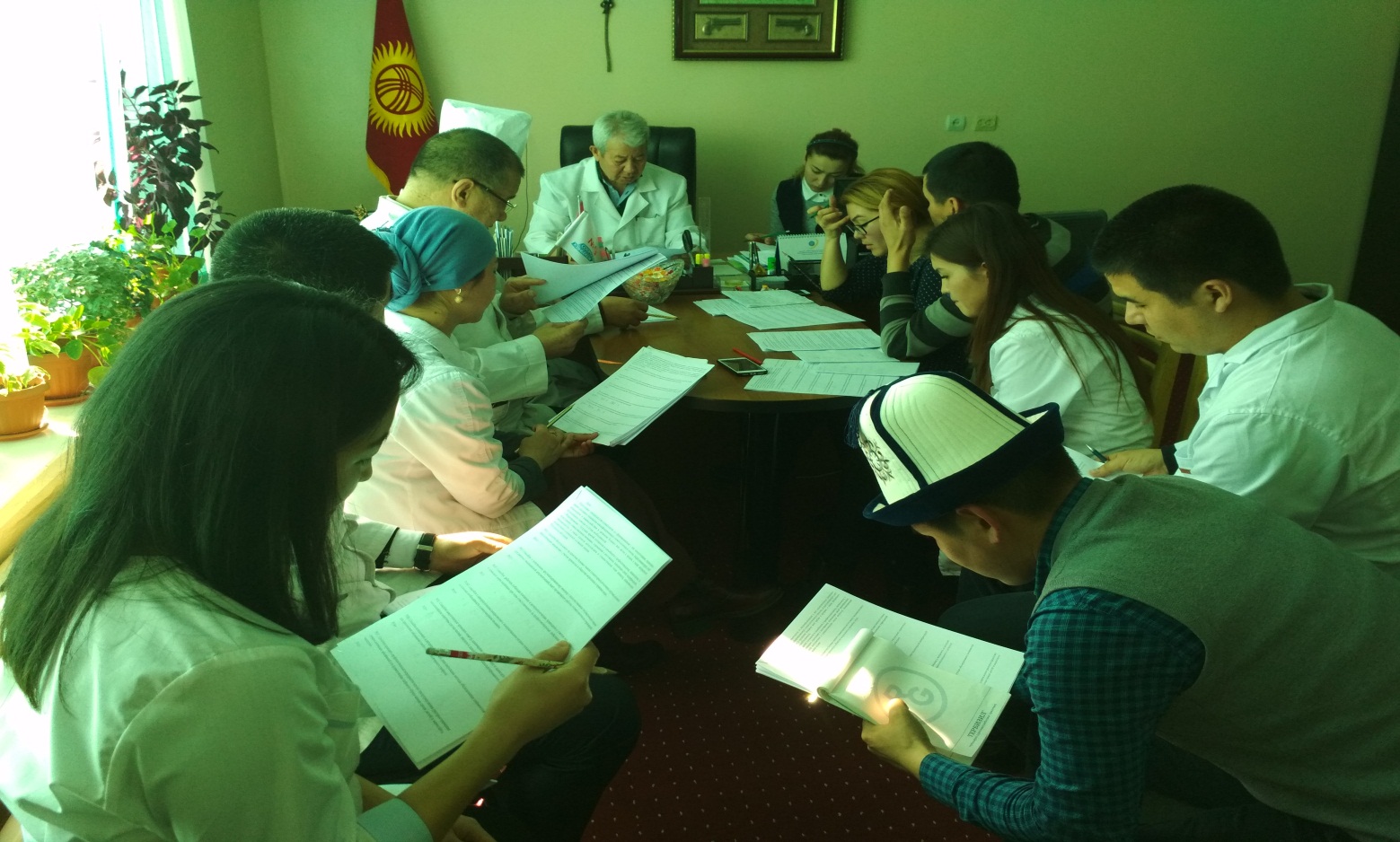 Кафедра башчы, профессор:                                                 Арстанбеков М.А.Катчы:                                                                                       Эргешова А.Ж.Көчүрмө анык Катчы:                                                                                       Эргешова А.Ж.